YOUTH PHILANTHROPY CONTEST 2023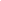 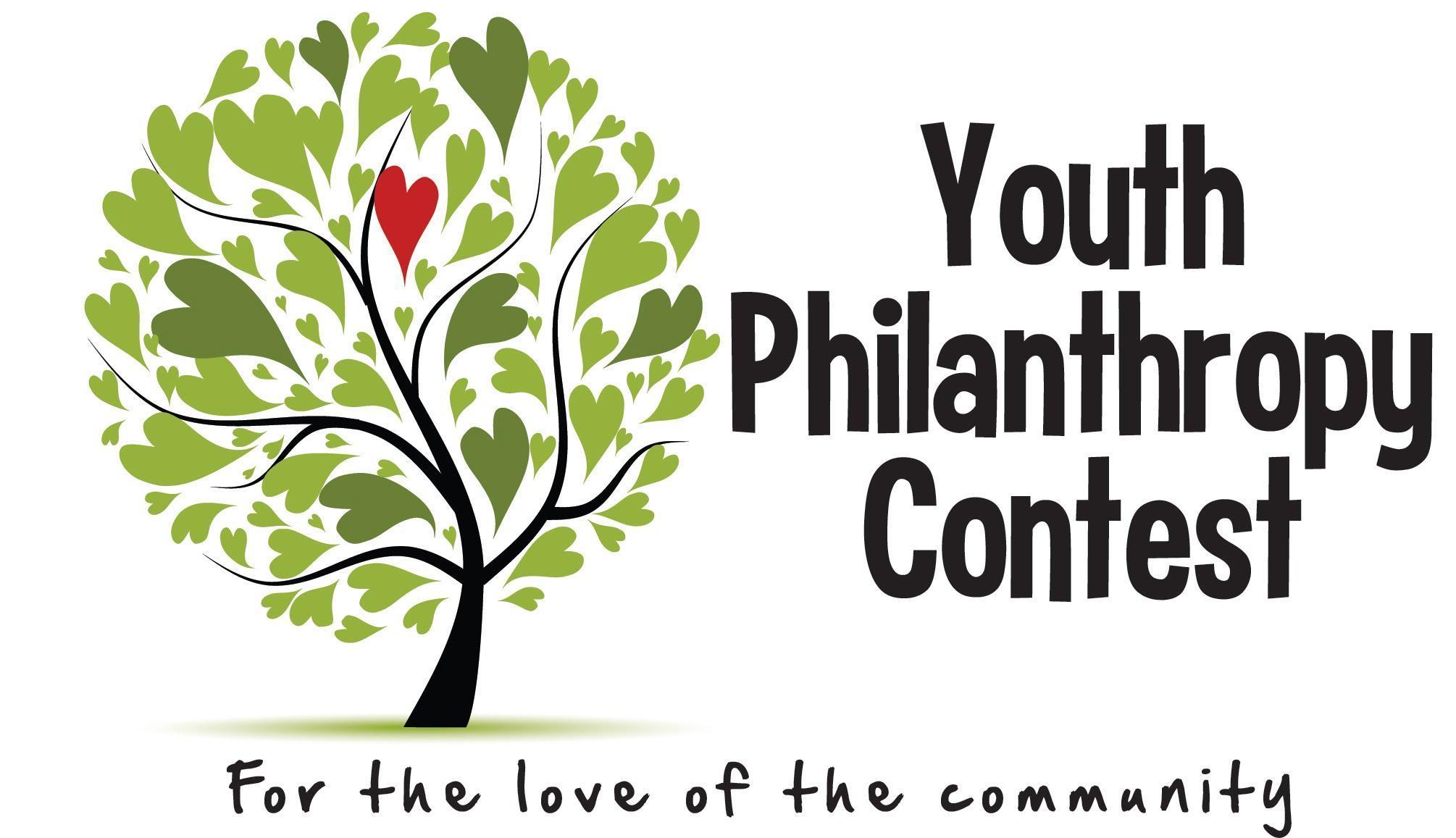 FOUR MONTH REPORTPlease complete the information below and return your completed report by email to youthcontest@philanthropycouncilne.org or the Philanthropy Council at:PO Box 714, Norfolk NE 68702 by June 9th, 2023.  ***If you have already completed your project, you may skip this form and go directly to the Final Report.Project Name: _                                               ________________________________________________ ______________Group Name (if applicable): __________________________________________________________________________Primary Project Contact Name: __                                                           _________________________ _________________Mentor(s): _                              _________________________________________________________________________Community Partner Organization: _                                 _____________________________________________________Please provide a brief summary of your project’s progress.  What have you completed so far?What do you have left to do for your project to be complete?When do you anticipate your project will be fully completed?Please list the expenses you have had so far:ITEM							COST_                                 _________________	              ________________              _________  _               _________________________		                               _________________________________________________________		_________________________________________________________________		_________________________________________________________________		_________________________________________________________________		________________________________TOTAL EXPENSES TO-DATE:     ____________5.  Any questions, concerns, or suggestions you would like to share with the Youth Philanthropy Contest Committee at this time?